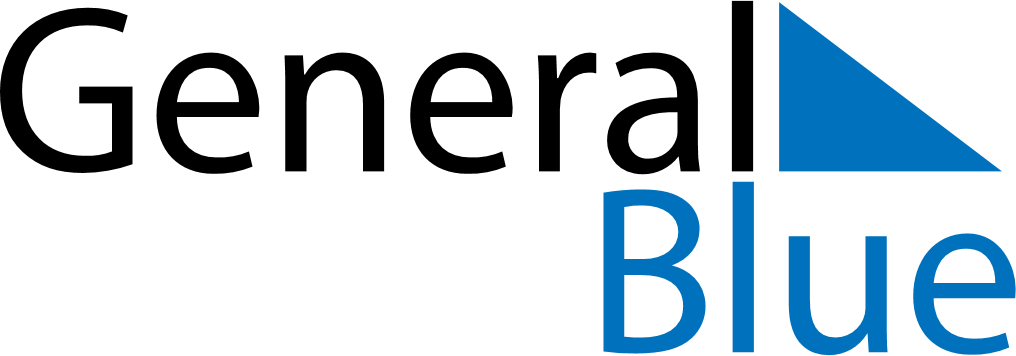 July 2024July 2024July 2024July 2024July 2024July 2024Cove, Zou, BeninCove, Zou, BeninCove, Zou, BeninCove, Zou, BeninCove, Zou, BeninCove, Zou, BeninSunday Monday Tuesday Wednesday Thursday Friday Saturday 1 2 3 4 5 6 Sunrise: 6:38 AM Sunset: 7:10 PM Daylight: 12 hours and 32 minutes. Sunrise: 6:38 AM Sunset: 7:10 PM Daylight: 12 hours and 31 minutes. Sunrise: 6:38 AM Sunset: 7:10 PM Daylight: 12 hours and 31 minutes. Sunrise: 6:39 AM Sunset: 7:10 PM Daylight: 12 hours and 31 minutes. Sunrise: 6:39 AM Sunset: 7:11 PM Daylight: 12 hours and 31 minutes. Sunrise: 6:39 AM Sunset: 7:11 PM Daylight: 12 hours and 31 minutes. 7 8 9 10 11 12 13 Sunrise: 6:39 AM Sunset: 7:11 PM Daylight: 12 hours and 31 minutes. Sunrise: 6:40 AM Sunset: 7:11 PM Daylight: 12 hours and 31 minutes. Sunrise: 6:40 AM Sunset: 7:11 PM Daylight: 12 hours and 31 minutes. Sunrise: 6:40 AM Sunset: 7:11 PM Daylight: 12 hours and 30 minutes. Sunrise: 6:40 AM Sunset: 7:11 PM Daylight: 12 hours and 30 minutes. Sunrise: 6:40 AM Sunset: 7:11 PM Daylight: 12 hours and 30 minutes. Sunrise: 6:41 AM Sunset: 7:11 PM Daylight: 12 hours and 30 minutes. 14 15 16 17 18 19 20 Sunrise: 6:41 AM Sunset: 7:11 PM Daylight: 12 hours and 30 minutes. Sunrise: 6:41 AM Sunset: 7:11 PM Daylight: 12 hours and 30 minutes. Sunrise: 6:41 AM Sunset: 7:11 PM Daylight: 12 hours and 29 minutes. Sunrise: 6:41 AM Sunset: 7:11 PM Daylight: 12 hours and 29 minutes. Sunrise: 6:42 AM Sunset: 7:11 PM Daylight: 12 hours and 29 minutes. Sunrise: 6:42 AM Sunset: 7:11 PM Daylight: 12 hours and 29 minutes. Sunrise: 6:42 AM Sunset: 7:11 PM Daylight: 12 hours and 29 minutes. 21 22 23 24 25 26 27 Sunrise: 6:42 AM Sunset: 7:11 PM Daylight: 12 hours and 28 minutes. Sunrise: 6:42 AM Sunset: 7:11 PM Daylight: 12 hours and 28 minutes. Sunrise: 6:43 AM Sunset: 7:11 PM Daylight: 12 hours and 28 minutes. Sunrise: 6:43 AM Sunset: 7:11 PM Daylight: 12 hours and 28 minutes. Sunrise: 6:43 AM Sunset: 7:11 PM Daylight: 12 hours and 27 minutes. Sunrise: 6:43 AM Sunset: 7:10 PM Daylight: 12 hours and 27 minutes. Sunrise: 6:43 AM Sunset: 7:10 PM Daylight: 12 hours and 27 minutes. 28 29 30 31 Sunrise: 6:43 AM Sunset: 7:10 PM Daylight: 12 hours and 27 minutes. Sunrise: 6:43 AM Sunset: 7:10 PM Daylight: 12 hours and 26 minutes. Sunrise: 6:43 AM Sunset: 7:10 PM Daylight: 12 hours and 26 minutes. Sunrise: 6:43 AM Sunset: 7:10 PM Daylight: 12 hours and 26 minutes. 